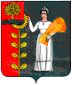 ПОСТАНОВЛЕНИЕАдминистрации сельского поселенияХворостянский сельсоветДобринского муниципального района Липецкой областиРоссийской Федерации 10.02.2022                           ж.д.ст.Хворостянка                                            №17О внесении изменений в Положение о единой комиссиипо осуществлению закупок товаров, работ, услугдля нужд сельского поселения Хворостянский сельсоветДобринского муниципального района Липецкой областиВ соответствии с Федеральным законом от 05.04.2013 года № 44-ФЗ «О контрактной системе в сфере закупок товаров, работ, услуг для обеспечения государственных и муниципальных нужд», Федеральным законом от 02.07.2020 года № 360-ФЗ «О внесении изменений в отдельные законодательные акты Российской Федерации», руководствуясь Уставом сельского поселения Хворостянский сельсовет,  администрация поселения Хворостянский сельсоветПОСТАНОВЛЯЕТ:1. Внести изменения в Положение о Единой комиссии по осуществлению закупок товаров, работ, услуг для нужд сельского поселения Хворостянский сельсовет Добринского муниципального района Липецкой области, утвержденное Постановлением администрации сельского поселения Хворостянский сельсовет №42 от 08.06.2021согласно приложению.        2. Настоящее постановление  вступает в силу  со дня его официального обнародования.        3. Контроль за исполнением настоящего постановления оставляю за собой.  Глава администрации сельского поселенияХворостянский сельсовет                                                       В.Г. КуриловПриложениек постановлению администрации сельского поселения Хворостянский сельсовет Добринского муниципального района Липецкой областиРоссийской Федерацииот 10.02.2022 года № 17Изменения в Положение о Единой комиссии по осуществлению закупок товаров, работ, услуг для нужд сельского поселения Хворостянский сельсовет Добринского муниципального района Липецкой области 	Внести в Положение о Единой комиссии по осуществлению закупок товаров, работ, услуг для нужд сельского поселения Хворостянский сельсовет Добринского муниципального района Липецкой области, утвержденное Постановлением администрации сельского поселения Хворостянский сельсовет №42 от 08.06.2021следующие изменения:1. п.1 пп. 1.2. изложить в следующей редакции:1.2. Комиссия создается для определения поставщиков (подрядчиков, исполнителей) путем проведения конкурсов, аукционов, запросов котировок, в том числе в электронной форме, за исключением осуществления закупки у единственного поставщика (подрядчика, исполнителя) с целью заключения контрактов на поставки товаров, выполнение работ, оказание услуг для нужд сельского поселения Хворостянский сельсовет (далее - Заказчик).2. п.2 пп. 2.1.3. – исключить;3. п.3 абзац 4 – исключить;4. п.4 пп. 4.2 изложить в следующей редакции:4.2. Число членов комиссии должно быть не менее чем три человека;